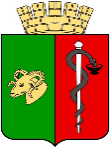 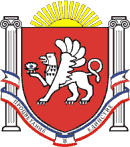 ЕВПАТОРИЙСКИЙ ГОРОДСКОЙ СОВЕТРЕСПУБЛИКИ КРЫМР Е Ш Е Н И Е II созыв                                                     Сессия № _____  ___________                                          г. Евпатория                              № _________О внесении изменений в решениеЕвпаторийского городского советаРеспублики Крым от 27.12.2019 №2-8/8«Об установлении перечня льготныхкатегорий обучающихся и воспитанников в муниципальных бюджетныхобщеобразовательных и дошкольных учреждениях, питание которых финансируется за счет средств бюджета муниципального образования городской округ ЕвпаторияРеспублики Крым 	В соответствии с Указами Президента Российской Федерации от 21.09.2022 №647 «Об объявлении частичной мобилизации в Российской Федерации», от  19.10.2022 №757 «О мерах, осуществляемых в субъекте Российской Федерации в связи с Указом Президента Российской Федерации от 19 октября 2022 года №756», со ст.ст. 20, 35, 36 Федерального закона Российской Федерации от 06.10.2003 № 131-ФЗ «Об общих принципах организации местного самоуправления в Российской Федерации», ст.ст. 37, 65 Федерального закона от 29.12.2012 № 273-ФЗ «Об образовании в Российской Федерации», ст. 27 Закона Республики Крым от 21.08.2014 № 54-ЗРК «Об основах местного самоуправления в Республике Крым», ст. 8 Закона Республики Крым от 06.07.2015 № 131-ЗРК/2015 «Об образовании в Республике Крым», постановлением Совета министров Республики Крым от 09.06.2017 № 304 «Об утверждении Порядка обеспечения питанием отдельных категорий обучающихся муниципальных общеобразовательных организаций» (с изменениями), Уставом муниципального образования городской округ Евпатория Республики Крым, с целью предоставления мер поддержки детям участников специальной военной операции, -городской совет РЕШИЛ:1. Внести в решение сессии Евпаторийского городского совета от 27.12.2019                 №2-8/8 «Об установлении перечня льготных категорий обучающихся и воспитанников в муниципальных бюджетных общеобразовательных и дошкольных учреждениях, питание которых финансируется за счет средств бюджета муниципального образования городской округ Евпатория Республики Крым» следующие изменения: а) пункт 1.1. дополнить текстом следующего содержания:«- дети граждан, призванных на территории Республики Крым на военную службу по мобилизации в Вооружённые Силы Российской Федерации, граждан, заключивших контракт о прохождении военной службы с Министерством обороны Российской Федерации в действующих воинских частях Министерства обороны Российской Федерации, расположенных на территории Республики Крым и города федерального значения Севастополя, участвующих в специальной военной операции, в том числе находящихся на лечении вследствие ранения (военной травмы), уволенные с военной службы вследствие ранения (военной травмы)»;б) пункт 1.2. дополнить текстом следующего содержания:«- дети граждан, призванных на территории Республики Крым на военную службу по мобилизации в Вооружённые Силы Российской Федерации, граждан, заключивших контракт о прохождении военной службы с Министерством обороны Российской Федерации в действующих воинских частях Министерства обороны Российской Федерации, расположенных на территории Республики Крым и города федерального значения Севастополя, участвующих в специальной военной операции, в том числе находящихся на лечении вследствие ранения (военной травмы), уволенные с военной службы вследствие ранения (военной травмы)».2. Настоящее решение вступает в силу со дня обнародования и подлежит размещению на официальном портале  Правительства Республики Крым – http://rk.gov.ru в разделе: муниципальные образования, подраздел – Евпатория, а также на официальном сайте муниципального образования городской округ Евпатория Республики Крым – http://my-evp.ru в разделе Документы, подраздел Документы городского совета в информационно-телекоммуникационной сети общего пользования. 3. Контроль за исполнением настоящего решения возложить на Врио главы администрации города Евпатории Республики Крым Лоскутова А.А.Председатель Евпаторийского городского совета				Э.М. ЛеоноваЛист согласования проекта решения Евпаторийского городского советаНаименование проекта решения городского совета: «О внесении изменений в решение сессии Евпаторийского городского совета от 27.12.2019 №2-8/8 «Об установлении перечня льготных категорий обучающихся и воспитанников в муниципальных бюджетных общеобразовательных и дошкольных учреждениях, питание которых финансируется за счет средств бюджета муниципального образования городской округ Евпатория Республики Крым»Субъект внесения проекта решения городского совета: Врио главы администрации города Евпатории Республики Крым Исполнитель: Жеребец В.И. – начальник управления образования администрации города Евпатории Республики КрымДокладчик: Жеребец В.И. – начальник управления образования администрации города Евпатории Республики КрымРегламент: 5 минут  ПРОЕКТ РЕШЕНИЯ СОГЛАСОВАН:Заместитель председателя Евпаторийского городского совета                    ____________                           В.П. Степанов  «____»________________20___	 	              (подпись)	Управляющий деламиЕвпаторийского городского совета                    ____________                            Ю.В. Горцева «____»________________20___г.	 	              (подпись)	Начальник экспертно-правового отдела Евпаторийского городского совета                     ____________                        Т.Д. Родионова «____»________________20___г.	 	              (подпись)	Курирующий заместитель главыадминистрации города Евпатории                      ____________                         М.И. Колганов «____»________________20___г.	 	                 (подпись)	Руководитель аппарата администрации города Евпатории                      ____________                        В.В. Порошин «____»________________20___г.	 	                 (подпись)	Начальник отдела юридического обеспеченияадминистрации города Евпатории                       ____________                       А.Н. Фоломеева «____»________________20___г.	 	                  (подпись)	Начальник департамента финансов администрации города Евпатории                       ____________                    С.А. Стельмащук «____»________________20___г.	 	                  (подпись)	РЕШЕНИЯ СОВЕТА РАССЫЛАЮТСЯ:1____________________________________________________________________________2.____________________________________________________________________________«      »  ___________2022 г.                                    _____________                   (Н. Н. Сиренко)Дата представления проекта решения		                                              подпись                          начальника общего отдела                                                                                                                                                                             Евпаторийского городского совета Пояснительная запискак проекту решения сессии «О внесении изменений в решение сессии Евпаторийского городского совета от 27.12.2019 №2-8/8 «Об установлении перечня льготных категорий обучающихся и воспитанников в муниципальных бюджетных общеобразовательных и дошкольных учреждениях, питание которых финансируется за счет средств бюджета муниципального образования городской округ Евпатория Республики Крым»Проект решения подготовлен в соответствии с Указами Президента Российской Федерации от 21.09.2022 №647 «Об объявлении частичной мобилизации в Российской Федерации», от  19.10.2022 №757 «О мерах, осуществляемых в субъекте Российской Федерации в связи с Указом Президента Российской Федерации от 19 октября 2022 года №756», со ст.ст. 20, 35, 36 Федерального закона Российской Федерации от 06.10.2003 № 131-ФЗ «Об общих принципах организации местного самоуправления в Российской Федерации», ст.ст. 37, 65 Федерального закона от 29.12.2012 № 273-ФЗ «Об образовании в Российской Федерации», ст. 27 Закона Республики Крым от 21.08.2014 № 54-ЗРК «Об основах местного самоуправления в Республике Крым», ст. 8 Закона Республики Крым от 06.07.2015 № 131-ЗРК/2015 «Об образовании в Республике Крым», постановлением Совета министров Республики Крым от 09.06.2017 № 304 «Об утверждении Порядка обеспечения питанием отдельных категорий обучающихся муниципальных общеобразовательных организаций» (с изменениями), Уставом муниципального образования городской округ Евпатория Республики Крым.Принятие данного решения обусловлено необходимостью исполнения пункта 1 протокола заседания Оперативного штаба Республики Крым для реализации мер, предусмотренных Указом Президента Российской Федерации от 19 октября 2022 года №757 «О мерах, осуществляемых в субъектах Российской Федерации в связи с Указом Президента Российской Федерации от 19 октября 2022 года №756».  Проектом решения предусмотрено расширение перечня льготных категорий обучающихся и воспитанников, посещающих муниципальные бюджетные образовательные учреждения, питание которых финансируется за счет средств бюджета муниципального образования городской округ Евпатория Республики Крым Проект решения является нормативным правовым актом.Расчет средств, необходимых для осуществления администрацией города Евпатории Республики Крым мер поддержки детям граждан, призванных на территории Республики Крым на военную службу по мобилизации в Вооружённые Силы Российской Федерации, граждан, заключивших контракт о прохождении военной службы с Министерством обороны Российской Федерации в действующих воинских частях Министерства обороны Российской Федерации, расположенных на территории Республики Крым и города федерального значения Севастополя, участвующих в специальной военной операции, в том числе находящихся на лечении вследствие ранения (военной травмы), уволенные с военной службы вследствие ранения (военной травмы)» (воспитанникам и обучающимся) в муниципальных образовательных учреждениях, находящихся в введении управления образования администрации города Евпатории Республики Крым:на 2022 год (с 01.12.2022 года):для воспитанников дошкольных учреждений.для обучающих общеобразовательных учреждений.на 2023 год.для воспитанников дошкольных учреждений.для обучающих общеобразовательных учреждений.Начальник управления образованияадминистрации города ЕвпаторииРеспублики Крым									В.И. ЖеребецПроект решения сессии размещен 22.11.2022 на официальном сайте города Евпатории Республики Крым http:/my-evp.ru и на официальном сайте Правительства Республики Крым – http:rk.gov.ru. Категория воспитанниковЧисленность воспитанниковКоличество дней питанияСтоимость питанияОбъем средствГруппа раннего возраста112297,3823 565,96Группа дошкольного возраста1222120,0531 693,202355 259,16Категория обучающихсяЧисленность воспитанниковКоличество дней питанияСтоимость питанияОбъем средствОбучающиеся 1-4 классы172276,0428 438,96Обучающиеся 5-11 классы1922147,5561 675,903690 114,86Категория воспитанниковЧисленность воспитанниковКоличество дней питанияСтоимость питанияОбъем средствГруппа раннего возраста1124297,38259 225,56Группа дошкольного возраста12242120,05348 625,2023607 850,76Категория обучающихсяЧисленность воспитанниковКоличество дней питанияСтоимость питанияОбъем средствОбучающиеся 1-4 классы1717076,04219 755,60Обучающиеся 5-11 классы19170147,55476 586,5036696 342,10